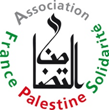 ASSOCIATION-FRANCE-PALESTINE-SOLIDARITE               A.F.P.S. Lorraine Sud7 rue Pierre Seguin 54500 VANDOEUVRETél : 06 82 44 69 92Email : afps54@laposte.netNancy le 12/08/22À Monsieur Emmanuel Macron                                           Président de la républiqueMonsieur le Président,Nous tenons à vous exprimer nos plus vives protestations à propos de la déclaration de votre gouvernement, concernant les récents bombardements israéliens sur l’enclave de Gaza.Comment pouvez-vous vous contenter de « déplorer » les victimes sans condamner l’agresseur ? 44 morts, dont 15 enfants, 4 femmes, et plus de 300 blessés.Il ne vous aura pas échappé que le gouvernement Israélien justifie ces bombardements comme « intervention préventive ». Il n’a même plus la décence de le faire au regard d’une quelconque agression. Les mêmes arguments ont été tenus par Poutine pour agresser l’Ukraine.Vous condamnez les tirs de roquettes sur le territoire israélien qui n’ont eu lieu qu’ en riposte à l’agression israélienne.  Comment pouvez-vous encore confondre l’oppresseur et l’opprimé, le colonisateur et le peuple privé de ses droits, de sa terre qui n’aurait, à vous lire, que le droit de courber l’échine et se taire ?Vous réitérez votre attachement à la sécurité d’Israël : Et la sécurité des palestiniens ?Aujourd’hui, deux millions d’habitants de la bande de Gaza sont victimes depuis des années d’un blocus illégal qui les prive régulièrement d’eau potable, d’électricité, et des produits de première nécessité et qui ne survit que grâce à l’aide de l’ONU. Depuis 2008 des guerres récurrentes, y ont fait des milliers de morts et de blessés et détruit des milliers de logements. Nous ne ferons pas ici le décompte morbide des multiples agressions sur Gaza ces dernières années qui se montent à des centaines de morts.Vous appelez toutes les parties à la retenue !Comment expliquer à un peuple colonisé, éclaté, martyrisé, dont les droits fondamentaux sont bafoués, qu’il doit avoir de la retenue ?Demandez-vous aux Ukrainiens d’avoir de la retenue ?Votre gouvernement et vous-même, si prompts (à juste titre) à condamner les atteintes aux droits de Ukrainiens, des Ouïgours, des Iraniens, des Afghans ou des Syriens, restez silencieux devant les mêmes atteintes aux droits humains perpétrées par Israël.Que valent vos propos sur les droits humains dès lors que vos condamnations ne s’appliquent pas partout et pour tous les peuples. De quel passe-droit Israël bénéficie-t-il pour coloniser, occuper illégalement la Cisjordanie, emprisonner les Gazaouis et appliquer sa politique d’apartheid, sans qu’aucune sanction ne vienne le contrarier ?En refusant de condamner les frappes israéliennes, en reprenant l’argument hypocrite du « droit à se défendre », la France encourage la colonisation, les atteintes aux droits humains , l’ignorance du droit international.Il faudrait également parler de votre inaction face à l’emprisonnement arbitraire de notre concitoyen Salah Hamouri.Le débat détestable dans notre pays, sous la pression des lobbys pro-israéliens, visant à transformer toute critique d’Israël en antisémitisme est un rideau de fumée qui ne résiste pas aux tristes réalités du terrain. Vous le savez très bien.En d’autres temps, d’autres gouvernements, ont eu le courage de condamner les agressions d’Israël à l’égard du peuple palestinien.Il est urgent désormais M. le président de mettre un terme à l’impunité d’Israël. La France ne peut continuer à se déshonorer plus longtemps. Pour l’Association France Palestine SolidaritéLorraine sudSon présidentAlain Desmarest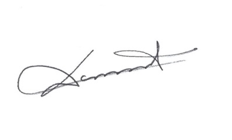 